Headlight Notes 9Our Exclusive Free Maintenance Service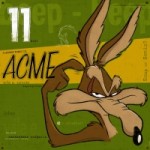 "Got it... Maintenance Free Restorations?"Factory new and restored plastic headlights allRequire Periodic Maintenance. Don't be fooled by services advertising "MAINTENANCE FREE RESTORATIONS"Here is why WE CLEAR HEADLIGHTS is a better value than  any other restoration service in Pinellas County.To keep your beautifully restored headlights looking new for all of our private owners - We provide Free Maintenance Every 90 Days for one full year on all resurfaced lenses.Upon completion our office will schedule four free inspections of your headlights.Each visit we wash your headlight lenses, inspect them and apply a protective coat of premium quality sealant.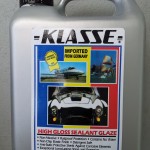 Applied Every 90 DaysOur exclusive service will both restore your headlights to Showroom New and Keep them to looking beautiful for a long time.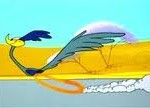 